This resource was created using manual entry. 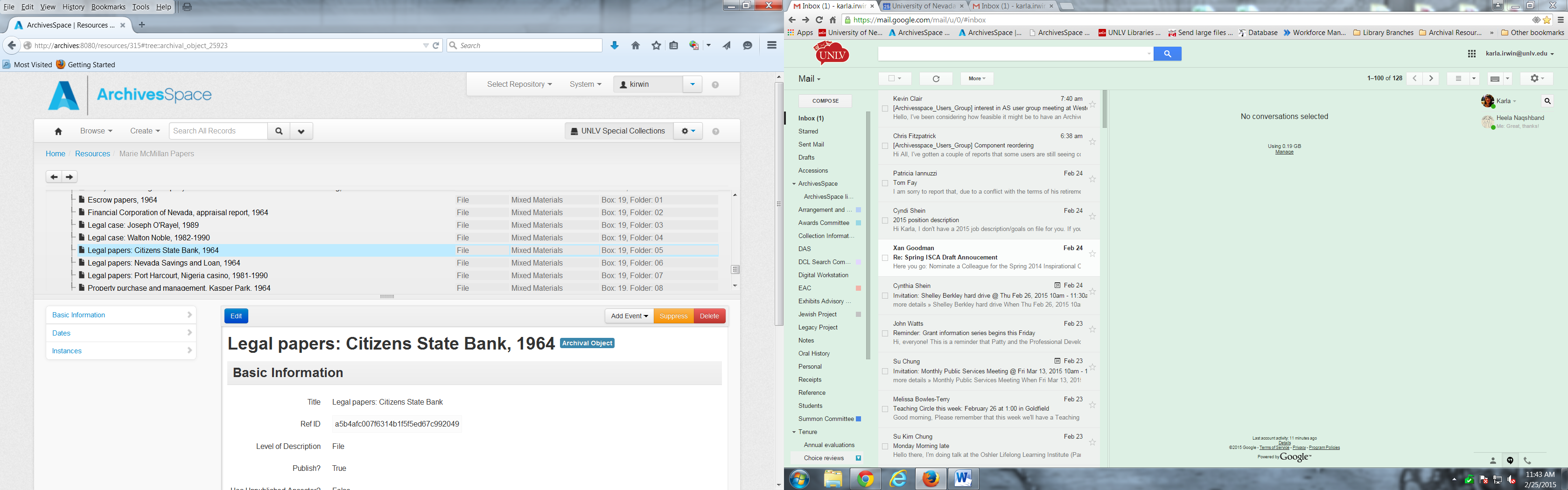 Before editing component "Legal papers: Citizens State Bank, 1964." Rapid date entry was used to create the components. 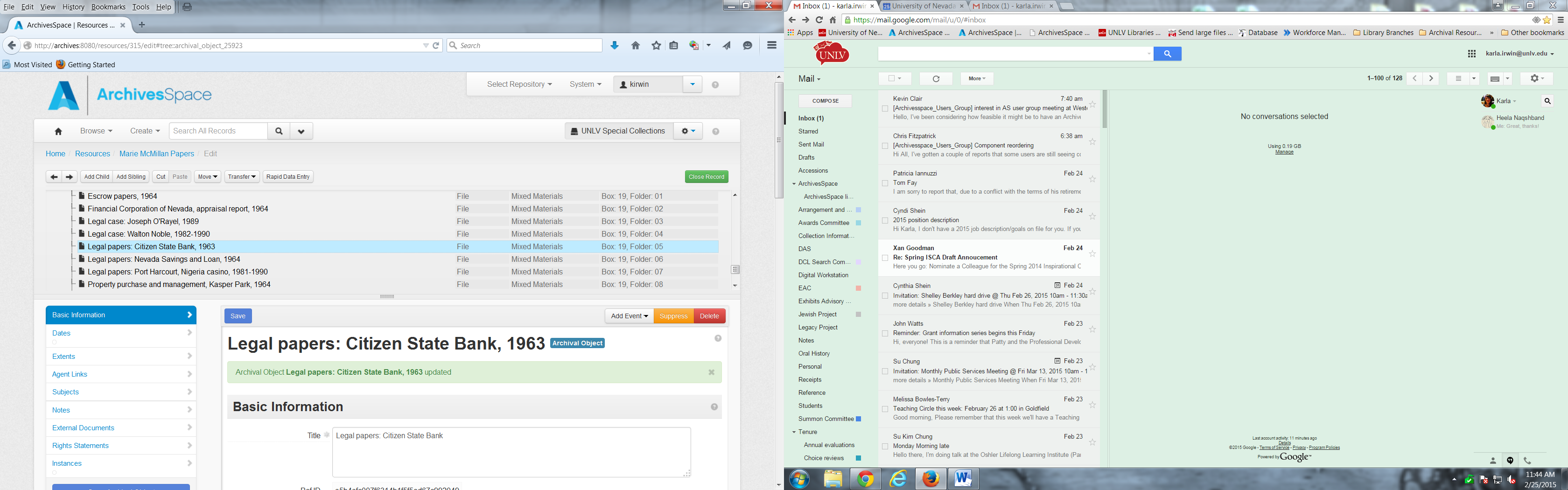 After component has been edited. Title and Date were changed.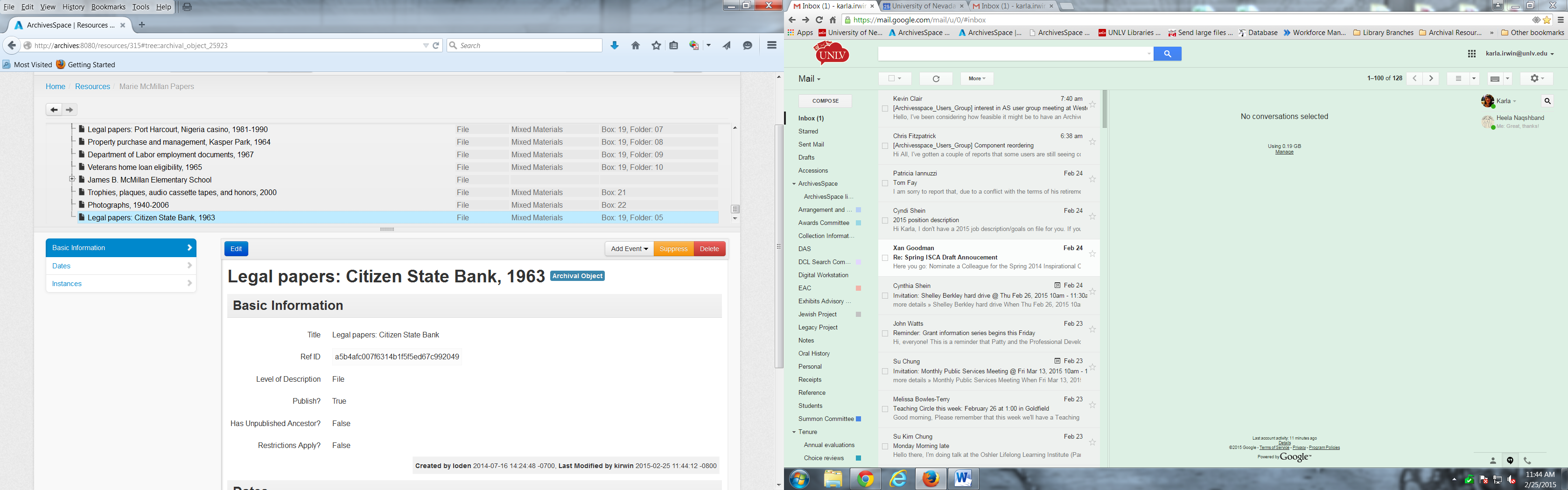 After "Save Archival Object" and "Close Record" is performed the component is dropped to the bottom of the list. 